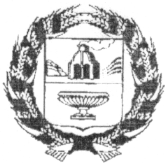 СОВЕТ ДЕПУТАТОВ ТЯГУНСКОГО СЕЛЬСОВЕТАЗАРИНСКОГО РАЙОНА  АЛТАЙСКОГО КРАЯРЕШЕНИЕ16.09.2022      					      				   	№ 20ст. ТягунО составе постоянной мандатной комиссии Совета депутатов Тягунского сельсоветавосьмого созываВ соответствии со ст.32 Устава  муниципального образования Тягунский сельсовет Заринского района Алтайского края и ст.5 Регламента Совета депутатов Тягунского сельсовета, Совет депутатов РЕШИЛ:1.Утвердить постоянную мандатную комиссию Совета депутатов Тягунского сельсовета в составе:Волобуев Сергей Андреевич – депутат по избирательному округу №2;Агаркова Маргарита Александровна - депутат по избирательному округу №9 ;Лакирбайя Гигла Жоржиевич - депутат по избирательному округу №7.2.Настоящее решение вступает в силу с момента его принятия.Председательствующий на первойсессии Совета депутатов      Тягунского сельсовета		                                                    Г.Ж. Лакирбайя